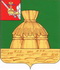 АДМИНИСТРАЦИЯ НИКОЛЬСКОГОМУНИЦИПАЛЬНОГО РАЙОНАПОСТАНОВЛЕНИЕ2017 года		                                                                                    № г. НикольскО внесении изменений в постановление администрации Никольского муниципального района от  27.11.2013 года № 1429 «Об утверждении административного регламента предоставления муниципальной услуги «По выдаче разрешений на ввод объекта капитального строительства в эксплуатацию при осуществлении строительства, реконструкции объектов капитального  строительства, расположенных на территории Никольского муниципального района»В связи с вступлением в силу Федерального закона от 19.12.2016 года № 445-ФЗ «О внесении изменений в статьи 51 и 55 Градостроительного кодекса Российской Федерации», руководствуясь статьей 33 Устава Никольского муниципального районаПОСТАНОВЛЯЕТ:1. Внести в постановление администрации Никольского муниципального района от  27.11.2013 года № 1429 «Об утверждении административного регламента предоставления муниципальной услуги «По выдаче разрешений на ввод объекта капитального строительства в эксплуатацию при осуществлении строительства, реконструкции объектов капитального  строительства, расположенных на территории Никольского муниципального района» (далее – постановление) следующие изменения:1.1. Название постановления изложить в новой редакции: «Об утверждении административного регламента предоставления муниципальной услуги по выдаче разрешения на ввод объекта в эксплуатацию».1.2. Пункт 1 изложить в новой редакции:«1. Утвердить прилагаемый административный регламент предоставления муниципальной услуги по выдаче разрешения на ввод объекта в эксплуатацию».1.3.  В административном регламенте утвержденном постановлением:название изложить в новой редакции:«АДМИНИСТРАТИВНЫЙ РЕГЛАМЕНТ ПРЕДОСТАВЛЕНИЯ МУНИЦИПАЛЬНОЙ УСЛУГИ ПО ВЫДАЧЕ РАЗРЕШЕНИЯ НА ВВОД ОБЪЕКТА В ЭКСПЛУАТАЦИЮ»;пункт 1.1 изложить в новой редакции:«1.1. Административный регламент предоставления муниципальной услуги по выдаче разрешения на ввод объекта в эксплуатацию устанавливает порядок и стандарт предоставления муниципальной услуги в случаях осуществления строительства, реконструкции объектов капитального строительства.»;в пункте 2.1 слово «Предоставление» заменить словом «Выдача»;пункт 2.4 изложить в новой редакции:« 2.4. Срок предоставления муниципальной услуги  Выдача разрешения на ввод объекта в эксплуатацию или отказ в выдаче такого разрешения осуществляется в течение семи рабочих дней со дня поступления заявления о выдаче разрешения на ввод объекта в эксплуатацию.».2. Признать утратившими силу пункты 1.1 – 1.3 постановления администрации Никольского муниципального района от 14.08.2015 года № 628 «О внесении изменений в Административный регламент предоставления муниципальной услуги «По выдаче разрешений на ввод объекта капитального строительства в эксплуатацию при осуществлении строительства, реконструкции объектов капитального строительства, расположенных на территории Никольского муниципального района», утвержденный постановлением администрации Никольского муниципального района от 27.11.2013 года № 1429».3. Настоящее постановление вступает в силу после официального опубликования в районной газете «Авангард» и подлежит размещению на официальном сайте администрации Никольского муниципального района. Глава района                                                                                                                  В.В. Панов